MANUSCRIPT SUBMISSION LETTERDear Editor,								Date: 18 October 2015I, Thomas Marler, on behalf of my co-author, April Cascasan, submit the following manuscript titled “Publishing trends for the Cycadales, the most threatened plant group” for publication consideration in the Journal of Threatened Taxa.  I understand the objectives of the journal and have formatted the manuscript to fit the style and needs of the Journal.  I also understand the procedure followed in the review process.I affirm that the manuscript has been prepared for and sent only to the Journal of Threatened Taxa for publication consideration and is not submitted to any other journal or any other type of publication (including web hosting) either by me or any of my co-authors.I list at least three Referee/s (experts in the field) who may be considered for reviewing this manuscript.  These do not include any names from the same organization as that of the authors, or names of those who have co-published with any of the authors in the last one year.  Further, at least one of the suggested Referees/Reviewers is from outside the country of research.I understand that there is no charge for publication in the Journal of Threatened Taxa including subscription charge, membership charge, page charge or any other hidden charge.  However, I also understand that in case any of my co-authors or I decide to withdraw the manuscript from publication after a week from the date of submission, a penalty of USD 10/- per page (authors residing outside of India), or INR 500/- per page (for authors residing within India) as indicated in the Checklist (of total pages submitted in A4 size page as per standard JoTT format, including text and illustrations) will be deposited before the submission is considered withdrawn. Thanking you,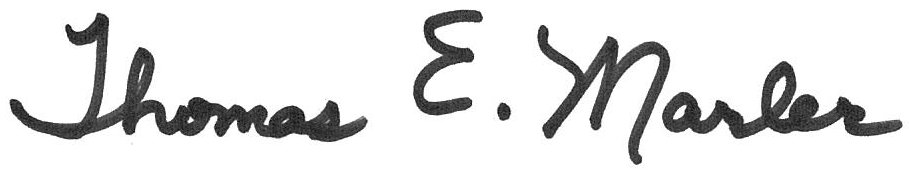 Thomas E. MarlerUniversity of GuamCorrespondence email id: thomas.marler@gmail.comName of Referee/ReviewerWorking EmailAffiliation/CountryRaphael Proulxraphael.proulx@uqtr.caUniversité du Québec, Trois-Rivières, Québec, CanadaG.-J. Joogjjoo@pusan.ac.krPusan National University, Busan, South KoreaNeal Robert Haddaway neal_haddaway@hotmail.comRoyal Swedish Academy of Sciences, Stockholm, Sweden